Name:_______________________________________________________Date:____________________Period:___________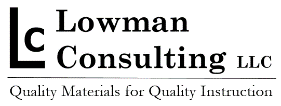 Day 1   	Civil War EraReview - Use your notes and your knowledge of history to fill in the blanks.Many southern states broke away from the Union to form their own country called the _________________________________.The president of the Confederate States of America was ______________________________.In Jefferson’s 1st Inaugural Address he stated that the Declaration of Independence gave people the right to ______________________ their government when it stops working for the people. The first fighting of the Civil War was at ____________________________.	Ft. Sumter		Confederate States of America		overthrow		Jefferson DavisAfter hearing about the Dred Scott v. Sandford decision many slave ___________________ broke out. In 1860, _______________________ was elected to be the 16th president of the United States.In Lincoln’s First Inaugural Address, he stated that being a part of the Union was ____________________, and that no state would be able to secede, or leave, the Union.		perpetual			Abraham Lincoln			revoltsThe _______________________ resulted in slavery growing in America.The Mexican War resulted in America getting the _______________________________ from Mexico.State’s Rights is the belief that states should pick their own ____________, not the federal government.The _____ amendment gives citizens the right to due process.The _____ amendment gives citizens the right to practice whatever religion they want.		5th 		Mexican Cession		Cotton Gin		1st 		lawsChart - Use the chart below and your knowledge of history to answer the following questions.